外国语学院2019级硕士新生学业奖学金评定细则    根据《南京航空航天大学研究生奖助学金管理办法》（校研字〔2018〕70号）的规定，现就我院2019级入学硕士研究生新生学业奖学金评定工作特制定本细则：一、评定对象2019级入学的全日制非定向硕士研究生，包含保留入学资格并于2019年返校的学生，2019年录取但保留入学资格的学生不参评。二、等级比例人数分配研究生院据各学科生源质量、新生总人数等因素，确定学校给各专业硕士研究生学业奖学金的名额。2019年分配给外国语学院的各等级奖学金名额如下：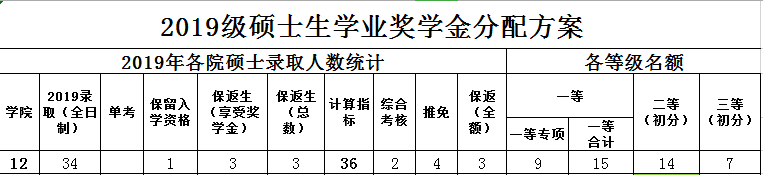 三、评定原则1.免试推荐入学的研究生，全部评定为一等奖学金；2.统考考生，各专业、各等级奖学金名额分配，根据固定公式进行计算，计算结果四舍五入；
    3．统考考生，在各专业内，按照录取总分排名确定奖学金等级，录取总分相同者按照初试分高低确定等级。四、名额分配各专业、各等级奖学金名额分配计算公式为：奖学金名额=（专业人数÷参评基数）×某类奖学金总数（因推免、保返评定为一等奖学金，故一等奖学金供参评数为6。）。以英语语言文学专业一等奖学金为例，根据计算公式，分配名额的计算方式为：（4÷27）×6=0.8889，即该专业一等奖学金名额为1人，分配名额为1。根据以上计算方式，各专业各等级奖学金分配名额的计算结果如下表：将上表计算结果四舍五入，再统筹考虑各专业中各等级奖学金占比情况，得到每个专业奖学金名额分配结果如下表：如对本细则和名额分配结果有疑义，请于10月21日前与王老师联系。电话：025-84895719。一等二等三等英语语言文学0.8889 2.0741 1.0370 日语语言文学0.2222 0.5185 0.2593 外国语言学及应用语言学1.5556 3.6296 1.8148 英语笔译3.1111 7.2593 3.6296 日语笔译0.2222 0.5185 0.2593 一等二等三等英语语言文学1 2 1 日语语言文学0 1 0 外国语言学及应用语言学2 3 2 英语笔译3 7 4 日语笔译0 1 0 